Rapport de la Semaine de l’Accessibilité 2023 
en facile à lire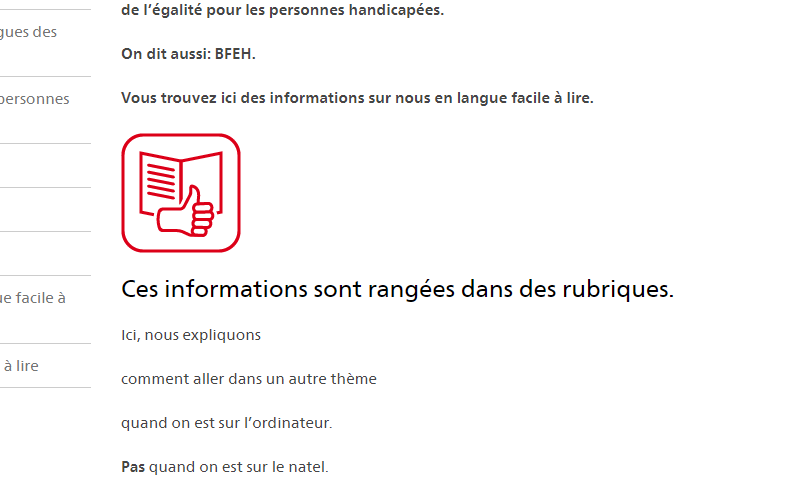 Explication des nomsAvant de commencer, voici l’explication de 2 noms à connaître : La FRHFRH veut dire : Fondation de Recherche en faveur des personnes Handicapées.La FRH c’est quoi ? C’est une fondation qui donne de l’argent 
pour des nouveaux moyens et des nouvelles technologies, 
pour aider les personnes handicapées dans leur vie de tous les jours. 
La recherche en faveur des personnes handicapées, c’est important. 
Elle cherche à améliorer la vie des personnes en situation de handicap.  La FRH s’engage dans cette recherche. 
Cette recherche doit être visible et accessible à toutes et tous. L’Innovation Booster Technologie et HandicapInnovation veut dire : nouveauté. Booster veut dire : donner de l’élan, développer. L’Innovation Booster Technologie et Handicap, c’est quoi ? C’est un programme 
de recherche. Ce programme veut développer des nouvelles technologies 
pour les personnes avec handicaps. Dans les équipes des projets, il y a des professionnelles et professionnels 
qui travaillent dans la recherche, dans le domaine social, dans le domaine technique, dans le domaine médical… 
Dans les équipes des projets, il y a aussi des personnes en situation de handicap. 
Toutes ces personnes cherchent ensemble des solutions pour aider les personnes avec handicap dans leur vie quotidienne. 
Voici un exemple de problème et de solution. 
Problème : sur les cuisinières modernes, il n’a plus de boutons. 
Alors les personnes aveugles ne peuvent pas utiliser ces cuisinières. Solution : l’Innovation Booster Technologie et Handicap a donné de l’argent 
à une équipe projet. L’équipe a créé des boutons tactiles, 
à installer sur ces cuisinières. 
Ainsi, les personnes aveugles peuvent cuisiner de manière autonome. 
 Le programme Innovation Booster Technologie et Handicap est financé 
par InnoSuisse, un service de la Confédération. Pour la suite, on parlera du programme Innovation Booster TH pour faire plus court. Rapport de la Semaine de l’Accessibilité
en facile à lireEn mai 2023, la FRH a organisé la 1ère Semaine de l’Accessibilité. 
Ce document est le rapport écrit de la 1ère Semaine de l’Accessibilité.Il est écrit en facile à lire. Ainsi, tout le monde peut bien comprendre. La Semaine de l’Accessibilité s’est passée du 22 au 24 mai 2023 
à l’espace Gotham Gare à Lausanne. 
225 personnes ont participé à l’événement.Le matin, les personnes ont entendu des introductions, des conférences 
et des tables rondes. 
L’après-midi, il y avait la présentation de plusieurs projets. Par exemple : 
le programme Innovation Booster TH.
Il y avait aussi des ateliers.  Dans ce document, vous trouvez, en facile à lire, les résumés de chaque journée. 
Nous avons aussi tout enregistré sur vidéo. Vous souhaitez voir les vidéos ? 
Alors écrivez-nous à cette adresse mail : info@frh-fondation.ch
ou appelez-nous au 077 502 52 03.Nous vous remercions de votre intérêt. 
Nous préparons maintenant la 2ème semaine de l’Accessibilité. Elle se passera en 2024.A bientôt !Encore tous nos remerciements à la Fondation Ernst Göhner et à la Loterie Romande pour leur soutien financier.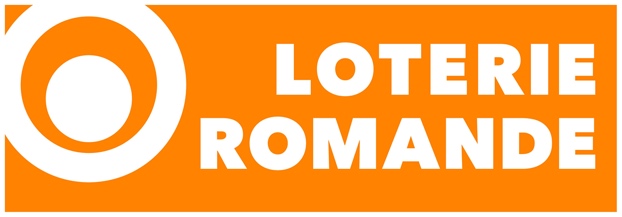 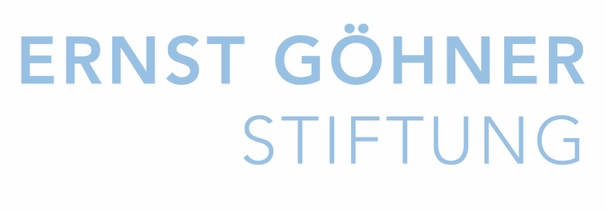 Conférence d’introduction : 
Accessibilité et FRH en actionsPar David Pecoraro, Président de la FRH et proche aidantLa FRH c’est quoi ? 
FRH veut dire : Fondation de Recherche en faveur des personnes Handicapées.Vous trouvez plus d’informations sur la FRH tout au début de ce document. Accessibilité (ou être accessible)La recherche en faveur des personnes handicapées, c’est important. 
Elle chercher à améliorer la vie des personnes en situation de handicap.  La FRH s’engage dans cette recherche. 
Cette recherche doit être visible et accessible à toutes et tous. La FRH et les Hautes Ecoles du Valais La FRH remercie l’équipe qui travaille chaque jour pour l’Innovation Booster. 
Cette équipe vient de la Haute Ecole Spécialisée du Valais. 
La FRH remercie aussi les 43 membres des commissions. Les commissions évaluent les projets. 
Dans ces commissions, il y a des professionnels et des professionnelles en lien avec le handicap et des expertes et experts en situation de handicap.Pourquoi ces 3 journées ? Le but de ces 3 journées, c’est : apporter des nouvelles idées pour le travail de l’Innovation Boosterpermettre à toutes les personnes de se rencontrer et de mieux se connaître :  
les chercheuses et chercheurs, les personnes qui travaillent dans le domaine 
du handicap, les proches aidantes et proches aidants et surtout les personnes en situation de handicap. Comment ? Grâce à des rencontres, des ateliers, des tables rondes et des conférences. Nous remercions nos partenaires : l’HES-SO Valais, Isaac Francophone, 
l’Innovation Booster Robotics et le réseau Neurodev.Lundi 22 mai
Le thème de la journée : 
Comment travailler ensemble, dans la même direction ? 
Avec l’aide de la Communication Alternative et Améliorée (ou la CAA)En général pour communiquer, on utilise la parole et les gestes. 
Mais certaines personnes ne peuvent pas parler. 
Alors ces personnes peuvent utiliser d’autres moyens en plus. 
Par exemple une tablette, des pictos, des images ou le soutien gestuel. 
La Communication Alternative et Améliorée c’est tous ces moyens en plus. Conférence : 
Le Soutien Gestuel Vaudois : 20 ans d’expériences 
dans le canton de Vaud et dans la Suisse romande. Par Monique Mischler et Sophie Benoist, Logopédistes et membres 
du comité Soutien GestuelLe Soutien Gestuel Vaudois est un des moyens de la CAA. 
C’est une sorte de langue par des gestes. 
Au lieu de parler avec des mots, les personnes peuvent communiquer 
avec des gestes simples. Il y a environ 300 gestes, faciles à faire. Tout le monde peut les apprendre facilement. 
Le Soutien Gestuel s’est développé dans le canton de Vaud 
et dans toute la Suisse romande. Il existe une formation au Soutien Gestuel. La formation est donnée par des logopédistes, dans des institutions, 
des lieux d’accueil et des associations. 
Les parents peuvent aussi suivre la formation au Soutien gestuel.Table ronde - discussion : 
La Communication Alternative et Améliorée (CAA) : 
comment bien l’utiliser dans la vie de tous les jours ?Modérateur : Stéphane Jullien, Logopédiste et responsable de la commission romande d'Isaac Francophone AssociationLa CAA, c’est quoi ? Dans la CAA (Communication Alternative et Améliorée), il y a différentes méthodes 
ou moyens pour aider les personnes à communiquer. 
Spécialement pour aider les personnes qui ne parlent pas. 
Il y a par exemple : le PECS avec des pictos, 
la LSF (Langue des Signes Française), le Soutien gestuel, ou d’autres méthodes encore. Idéalement, on choisit la meilleure méthode pour chaque personne. 
Mais dans la vraie vie, ce n’est pas facile de bien connaître et de bien utiliser 
toutes ces méthodes.  Différentes personnes ont été invitées à la table ronde. 
Dans leur travail avec les personnes en situation de handicap, 
elles utilisent chacune une autre méthode de la CAA. Pendant la table ronde, elles ont cherché ensemble à répondre à ces questions : Dans les institutions, comment proposer à chaque personne 
la meilleure méthode pour elle ? 
Cela veut aussi dire : comment former l’équipe éducative à ces différentes méthodes ? Comment bien travailler ensemble avec toutes ces méthodes ?Comment mettre en place le matériel nécessaire pour chaque méthode ? Les personnes invitées à la table ronde :  Hadja Fatim a Marca-Kaba, éducatrice sociale. 
Elle utilise le Langage Parlé ComplétéMonique Mischler, logopédiste et membre du comité de l'association 
du Soutien Gestuel VaudoisCarole Broye, proche aidante pour son fils. Son fils utilise une tablette pour communiquer. Juliane Dind, chercheuse au Département de pédagogie spécialisée 
de l'Université de Fribourg. Elle a fondé le Petit conservatoire du PolyhandicapGiovanna Garghentini Python, directrice cantonale à Pro InfirmisAtelier Réflexion-Solution Avec comme partenaire l’Association Isaac FrancophoneDurant ces 3 jours, les Ateliers Réflexion-Solution permettent à tous les participants, 
avec et sans handicap, de : se rencontrer entendre les difficultés au quotidien, des personnes en situation de handicapréfléchir ensemble à des solutions concrètes pour aider ces personnes.Cet atelier était organisé par l’Innovation Booster TH.Cet atelier portait sur le thème de la Communication Alternative et Améliorée. Dans cet atelier, on a discuté de 2 questions : la formation : comment bien former les personnes à ces différentes méthodes ? la collaboration : comment bien travailler ensemble, avec toutes ces méthodes ? Pour avancer dans les discussions et voir les choses à améliorer, 
on a utilisé la méthode « Arrêter – Continuer – Commencer ». 47 personnes ont participé à cet atelier.Présentations de 2 projets financés par l’Innovation Booster THMa SantéFranchir le mur du sonMardi 23 mai
Le thème de la journée : 
La technologie et l’accessibilité. Comment rendre la technologie accessible ? Introduction : 
Pour réaliser la CDPH dans la vraie vie… 
qu’est-ce qu’on a déjà fait, ici en Suisse ? Verena Kuonen, Co-Présidente d’Inclusion Handicap et 
membre de la commission d'expertes et experts FRH.Conférence : 
Les nouvelle technologies pour les personnes aveugles et malvoyantes  Luciano Butera, Directeur Technologie et Innovation, Fédération Suisse des Aveugles et MalvoyantsEn général, les nouvelles technologies rendent le monde plus accessible. 
Elles ouvrent l’accès à beaucoup de nouvelles possibilités pour les personnes aveugles et malvoyantes.
Mais parfois les nouvelles technologies créent des barrières pour ces personnes. 
Elles excluent ces personnes. Par exemple les écrans tactiles ou les ascenseurs sans boutons. Luciano Butera montre plusieurs exemples pratiques. On voit ainsi comment 
la technologie change le quotidien des personnes aveugles et malvoyantes. Luciano Butera présente aussi : les activités du service Technologie et innovation, la position de la Fédération Suisse des Aveugles (FSA)les souhaits d’amélioration des personnes concernées Table ronde - discussion : 
Passer de l’étape : « Rendre les technologies accessibles à tout le monde » 
à l’étape suivante : « Créer des nouvelles technologies qui aide l’accessibilité »Modérateur : Cédric Baudet, Professeur ordinaire, Haute Ecole de Gestion ArcPeut-on créer des nouvelles technologies directement accessibles à tous, 
dès le départ ? Ce serait idéal ! Ou faut-il d’abord créer la nouvelle technologie ? et ensuite seulement, 
on peut la rendre accessible ? Pendant la table ronde, la discussion s’est portée sur ces questions. 
Elle s’est aussi portée sur les chances et les limites de l’accessibilité. 
Et aussi sur les risques et les dangers des nouvelles technologies. A la fin de la discussion, on a présenté le modèle « Inclusivity by design ». 
Cela veut dire : « l’accessibilité déjà dans le design, déjà dans l’objet de départ ».  
Grâce à ce modèle, on réfléchit à l’accessibilité, dès le départ, déjà au moment où on crée l’objet ou la nouvelle technologie. Les personnes invitées à la table ronde :Céline Witschard et Alex Bernier, de l'association Plein Accès. Cette association travaille pour l'inclusion des personnes en situation de handicap, dans tous les domaines : dans la société, dans la culture, à l’école, dans la vie professionnelle. Marc Butticaz, collaborateur scientifique dans le service de Coordination Construction et Environnement de Pro Infirmis. 
Il donne des conseils pour rendre les bâtiments accessibles.  Carole Baudin, Docteur en Anthropologie Sociale et EthnologieLuciano Butera, responsable du service Technologie et Innovation 
de la Fédération suisse des aveugles et malvoyants FSAAtelier Réflexion-ProjetAvec comme partenaire : l’Innovation Booster Robotics Cet atelier était organisé par l’équipe de l’Innovation Booster TH.Cet atelier portait sur le thème de la technologie et de l’accessibilité.  Dans cet atelier, on a discuté de 3 sortes de technologies : les automates et les écrans tactiles (par exemple, les distributeurs de billets)la signalisation des passage piétonsles appareils ménagers (par exemple les cuisinières, les robots de cuisine ou autre) Pour avancer dans les discussions et voir les choses à améliorer, 
on a utilisé la méthode « Arrêter – Continuer – Commencer ». 59 personnes ont participé à cet atelier.Présentations de projets financés par l’Innovation Booster THe-Services TSAPro-GISLire ConfortBootisVidéo de présentation du projet : https://lnkd.in/eXBfaYEvMercredi 24 mai Le thème de cette journéeSortir le savoir du tiroir (ou le transfert de connaissance)Avec comme partenaire : le Réseau Neurodev
Les chercheuses et chercheurs font des recherches. 
Les résultats des recherches apportent parfois des bonnes solutions 
pour les personnes en situation de handicap. 
Mais souvent, tout ce savoir reste caché « au fond d’un tiroir ». 
Toutes ces connaissances ne sont pas utilisées. Comment sortir ce savoir du tiroir ? 
Comment utiliser ces connaissances pour améliorer vraiment 
la vie quotidienne des personnes en situation de handicap.  
On appelle cela : le transfert de connaissances. Introduction : Toi et moi, nous sommes des spécialistes
Avant, les scientifiques transmettaient leurs connaissances. 
Maintenant, nous partageons nos connaissances, 
et nous construisons ensemble des solutions. 
Nous sommes, chacune et chacun, avec et sans handicap, 
spécialiste de quelque chose : d’un domaine particulier ou de notre expérience de vie.   
Présentation : Stéphane Rullac, Professeur ordinaire, Haute Ecole de Travail Social et de la Santé LausanneConférence : 
La recherche Selody (sur le handicap visuel et la vie de couple)Romain Bertrand, Maître d’enseignement, Haute Ecole de Travail Social et de la Santé LausanneLinda Charvoz, Professeur associée, Haute Ecole de Travail Social et de la Santé LausanneLa recherche SELODY (Sensory Loss in the Dyadic Context) veut dire en français : étude sur le handicap visuel et la vie de couple. 
Elle a été commandée par l'Union centrale suisse pour le bien des aveugles. 
Cette recherche s’intéresse à la question suivante : dans un couple, 
quand l’une des deux personnes est malvoyante (ou aveugle) 
ou alors malentendante (ou sourde), 
comment son handicap a une influence sur la vie du couple ? 
Des couples concernés ont participé à cette recherche, à toutes les étapes. Ils ont aussi partagé leurs expériences et leurs connaissances. 
A la fin de cette recherche, on a donné les résultats de manière accessible 
et très claire pour tout le monde, aussi pour les personnes concernées. Table ronde – discussion : 
Comment peut-on construire les connaissances scientifiques, ensemble :  
les personnes avec handicap, les personnes sans handicap 
et les professionnelles et professionnels ? Modération : Camille Poursac, Coordinatrice du Centre de compétences duales, HES-SO RectoratLes discussions autour de cette table-ronde se sont passées en 3 temps :Faire un état des lieux : voir quels sont les problèmes et les obstacles, en Suisse, pour toutes les personnes, avec et sans handicap, qui souhaitent construire ensemble et partager les connaissances scientifiques. 
Qu’est-ce qui est une aide pour construire les connaissances ensemble ? 
Qu’est-ce qui est une difficulté ?  Apporter différentes solutions : des solutions qui encouragent les personnes, avec et sans handicap, à construire ensemble et partager les connaissances scientifiques. Echanger des expériences : partager des expériences et des manières de faire pour construire ensemble et partager les connaissances scientifiques, 
entre des personnes avec et sans handicap.Voir dans ces expériences : c’est quoi les défis ? c’est quoi les avantages ? 
et les conséquences ? et les possibilités pour l’avenir … 
quand on construit ensemble et partage les connaissances scientifiques ? Les personnes invitées à la table ronde : Amaranta Fernandez, collaboratrice scientifique Pro Infimis au département des prestations de service Suisse romande et Tessin Sébastien Kessler, co-fondateur de l'entreprise id-GeoJean-Christophe Pastor, responsable des projets d'inclusion et de participation à la Fondation Clair BoisStéphane Rullac, professeur ordinaire à la Haute Ecole de Travail Social 
et de la Santé de LausanneAline Veyre, professeure associée dans le domaine du handicap à la Haute Ecole de Travail Social et de la Santé à LausanneAtelier Réflexion-ProjetAvec comme partenaire : le réseau Neurodev Dans cet atelier, les participantes et participants ont pu choisir 1 thème 
sur les 10 thèmes proposés. Les thèmes étaient en lien avec le BFEH (Bureau fédéral de l’égalité 
pour les personnes handicapées). Pour avancer dans les discussions et pour voir les choses à améliorer, 
on a utilisé la méthode « Arrêter – Continuer – Commencer ». Ensuite les participants ont pu faire des essais et mettre leur idée en forme 
avec différents matériels. Par exemple avec des Legos ou de la pâte à modeler. Présentations de projets financés par l’Innovation Booster THPartir à la découverte de son corpsEVIVO+Des plans pour ce soirAppel à projet – annonce des résultatsPour la 5ème fois, l’Innovation Booster a fait un appel à projets. C’est comme un concours. Et les meilleurs projets reçoivent un prix : 
de l’argent pour réaliser le projet.Annonce des résultats des projets Innovation Booster THTous ces projets ont reçu un prix : MultiSteps : une application pour aider les patients ayant une sclérose 
en plaques. C’est comme un journal de bord où la personne peut écrire 
ses symptômes. SWICApp : Social Work Inclusive & Communication App. C’est un outil 
pour construire une application dans le domaine de la communication. 
Cette application va aider toutes les personnes qui travaillent dans une fondation à mieux communiquer. Digital Skills :  apprendre aux personnes avec handicap intellectuel
des compétences informatiques utiles. Avec ces compétences, les personnes peuvent mieux utiliser les outils informatiques.Franchir le mur du son : dans le monde du travail, voir les besoins 
des personnes avec un handicap auditif et de leurs employeurs
(suite d’un projet soutenu en octobre 2022).Analyze-Me : outils informatiques pour les personnes autistes qui ne parlent pas. Ces outils enregistrent les signaux du corps. Ils permettent ainsi de mieux soigner les personnes. Spatialisation du son : dans l’espace autour de soi, pouvoir reconnaître 
d’où vient le son. Pour les personnes malentendantes, cela est important 
pour bien comprendre la parole. EVIVO+ : devenir actrice ou acteur de sa santé avec une maladie chronique et une déficience intellectuelle (suite d’un projet soutenu en octobre 2022)Braillant : recherche sur Internet de solutions en Braille pour les smartphones. Par exemple avec des symboles braille en relief.Wheely Washer : pour les fauteuils roulants, station de nettoyage « mains libres» et automatique des roues. La personne peut nettoyer les roues de son fauteuil sans descendre du fauteuil. Découverte de son corps : pour les personnes avec handicap physique, 
une application pour partir à la découverte de son corps, apprendre à sentir et 
à bouger son corps volontairement (suite d’un projet soutenu en octobre 2022).Plateforme AAC : c’est un site internet pour l’accompagnement des personnes 
en situation de handicap de communication. 
(AAC en anglais, c’est comme CAA en français : Communication Alternative et Améliorée).